Friday 5th February, 2021Year 6 Home LearningPlease email me at owlclass@parkside.kent.sch.uk to show me any work or send me any photos of what you have been up to. If you need any help, email me or contact the school office so we can support you.Miss Murphy  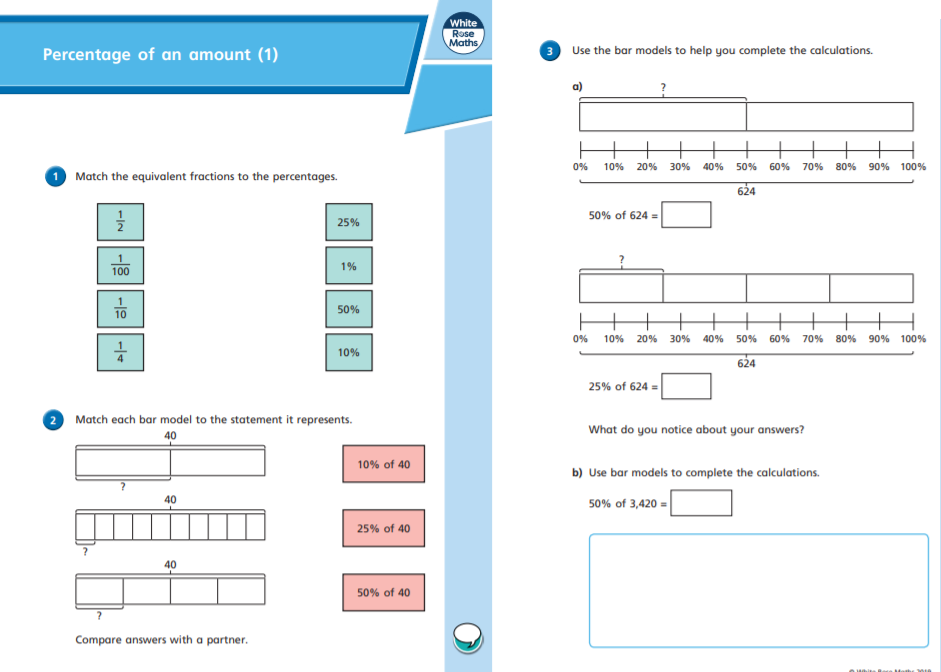 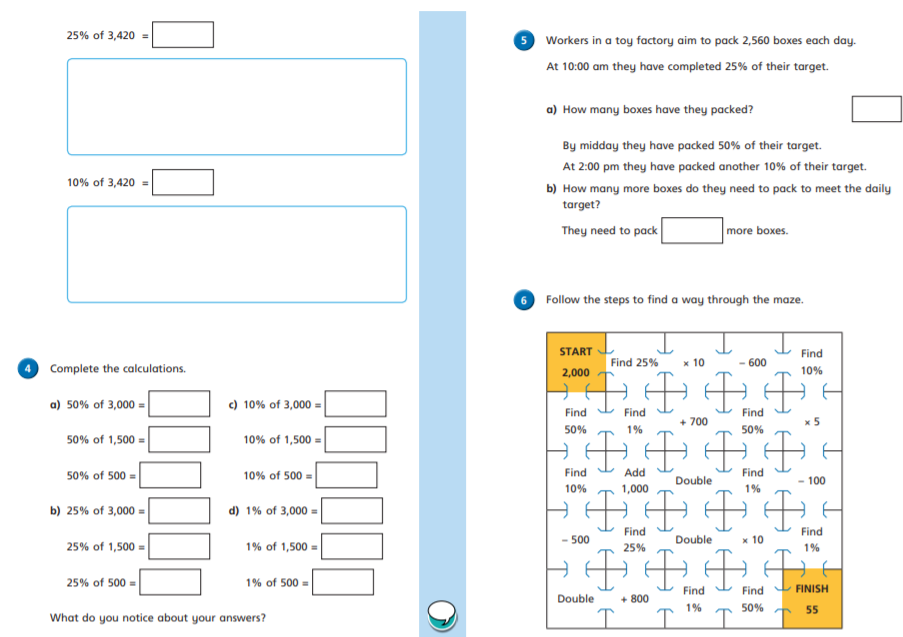 Tuesday9:00-9:10Registration ZOOMhttps://zoom.us/j/95569071233?pwd=R1B3S1ovUnZLeGFQeUozSmY1S01aUT099:30-10:30Maths: To find a percentage of an amountLive Zoom lesson link:https://zoom.us/j/95442645965?pwd=TngrY1VSYUdjcVh1anJTdndzM2xCdz09OR if you are unable to access the Zoom lesson, use this link for a pre-recorded tutorial:https://vimeo.com/497642809See below for the worksheet for this lesson.10:30-11:00Have a break 11:00-12:00English: To develop a rich understanding of words associated with walkingIn this lesson, we will introduce new vocabulary, identify word pairs and synonyms and apply the vocabulary in sentences.Live Zoom lesson link:https://zoom.us/j/99104205388?pwd=OVJGZ09VdFZzY2FYczcvemRQcUJtQT09OR if you are unable to access the Zoom lesson, use this link for a pre-recorded tutorial:To develop a rich understanding of words associated with walking (thenational.academy)12:00-13:00Lunch 13:00 – 13:30Reading – Read a book from home or choose one of these links: https://onthespot.offbook-edu.com/​https://onthespot.offbook-edu.com/Virtual School Library | Oak Academy (thenational.academy)Free eBook library | Oxford Owl from Oxford University Press13:30-14:30Geography pre-recorded: What is the geography of Northern Ireland?In this lesson, we will recap our knowledge of the seven continents, and locate the UK on a world map. We will then zoom into Northern Ireland and look at the different human and physical geographical features. We will then think about urban and rural land use in Northern Ireland, as well as in your local area!https://classroom.thenational.academy/lessons/what-is-the-geography-of-northern-ireland-60rkcr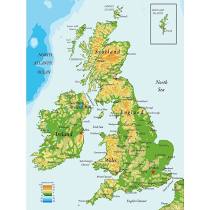 14:30Registration:https://zoom.us/j/94099036016?pwd=OG9XdzdrZHRZYXBQL3A3RjNKOVhtdz09